Compiled: May 2023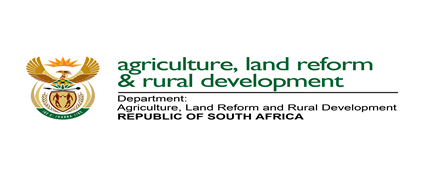 MELONS (CUCURBITS) MAXIMUM RESIDUE LIMITS (MRL) LIST (MG/KG)Means no mrl value Active ingredientsSAEUCodexUSACanadaCanadaSingaporeSingaporeMalaysiaHong KongExport defaultAbamectin 0.01-0.010.50.010.010.050.05-1.00.01Azoxystrobin1.01.01.0-0.50.5---1.01.0Boscalid 0.23.03.03.01.51.5---3.00.2Bupirimate0.50.3--------0.3Carbendazim0.50.1--0.50.50.050.05-0.50.1Chlorantraniliprole0.30.30.30.50.250.25---0.30.3Chorothalonil3.0-2.05.0--7.07.0-5.00.01Clethodim0.010.02-2.0------0.01Copper hydroxide20.05.0--50.050.0----5.0Copper oxyhydroxide 20.05.0--50.050.0----5.0Cyflufenamid0.10.05-0.10.070.07----0.05Cyproconazole0.20.05--0.050.05--0.05Cyprodinil0.50.60.50.70.70.7----0.5Dicofol 5.0---------0.01Difenoconazole	0.10.20.70.70.70.70.20.2--0.1Dimethoate2.0--1.0--2.02.0-1.00.01Dimethyl Didecyl ammonium chloride2.0 ---------0.01Dinocap1.0---------0.01Ethylene bisdithiocarbamate3.0---------0.01Flubendiamide0.20.20.20.20.20.2---0.20.2Fludioxinil0.50.30.5-0.450.45---0.450.3Fluensulfone0.2-0.3-0.600.60----0.01Imidacloprid0.05-0.20.50.50.51.01.0-0.20.01Indoxacarb0.10.50.50.6-----0.50.01Kresoxim-methyl0.010.50.50.4------0.01Lambda-cyhalothrin0.050.060.050.050.050.05---0.050.05Active ingredientsSAEUCodexUSACanadaSingaporeSingaporeMalaysiaMalaysiaHongKongExportdefaultMaldison/malathion1.00.02-8.08.00.20.2--8.00.02Mancozeb3.01.50.52.01.02.02.00.50.50.51.5Metalaxil-M (Mefenoxam)1.00.20.151.01.00.20.2--0.20.2Methoxifenozide0.50.30.30.30.3----0.30.3Methyl bromide 75.030.0-20.0-20.020.0---30.0Mevinphos0.1---------0.01Myclobutanil0.50.30.20.20.3-----0.3Novaluron0.20.010.20.2-----0.20.01Penconazole0.020.150.15-------0.02Phosphines0.01---------0.01Piperonyl butoxide5.0---8.08.08.0--1.00.01Pirimicarb1.00.41.0------0.20.4Pydiflumetofen0.2-0.40.50.5-----0.01Pymetrozine0.50.02-0.10.1----0.10.02Pyrethrin1.01.00.05-1.01.01.0--0.051.0Quinoxyfen0.50.050.10.080.08----0.10.05Spinosad0.011.00.20.30.3----0.20.01Spirotetramat1.00.20.20.30.3----0.21.0Salfoxaflor0.50.50.50.40.4-----0.5Sulphur50.0---------0.01Thiametoxam0.20.150.50.20.2----0.50.15Triadimefon 0.050.20.2------0.20.05Triadimenol0.050.20.2------0.20.05Trichlorfon0.1---------0.01Tridemorph0.2---------0.01Trifloxystrobin0.050.30.3-0.5----0.30.01Triforine0.5--------0.50.01